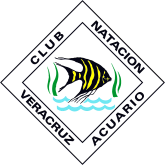 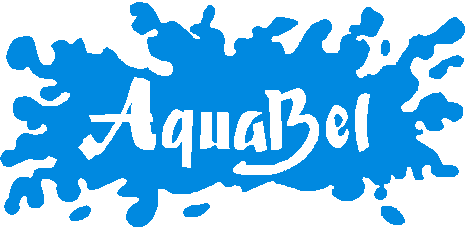 CLUB DE NATACION ACUARIO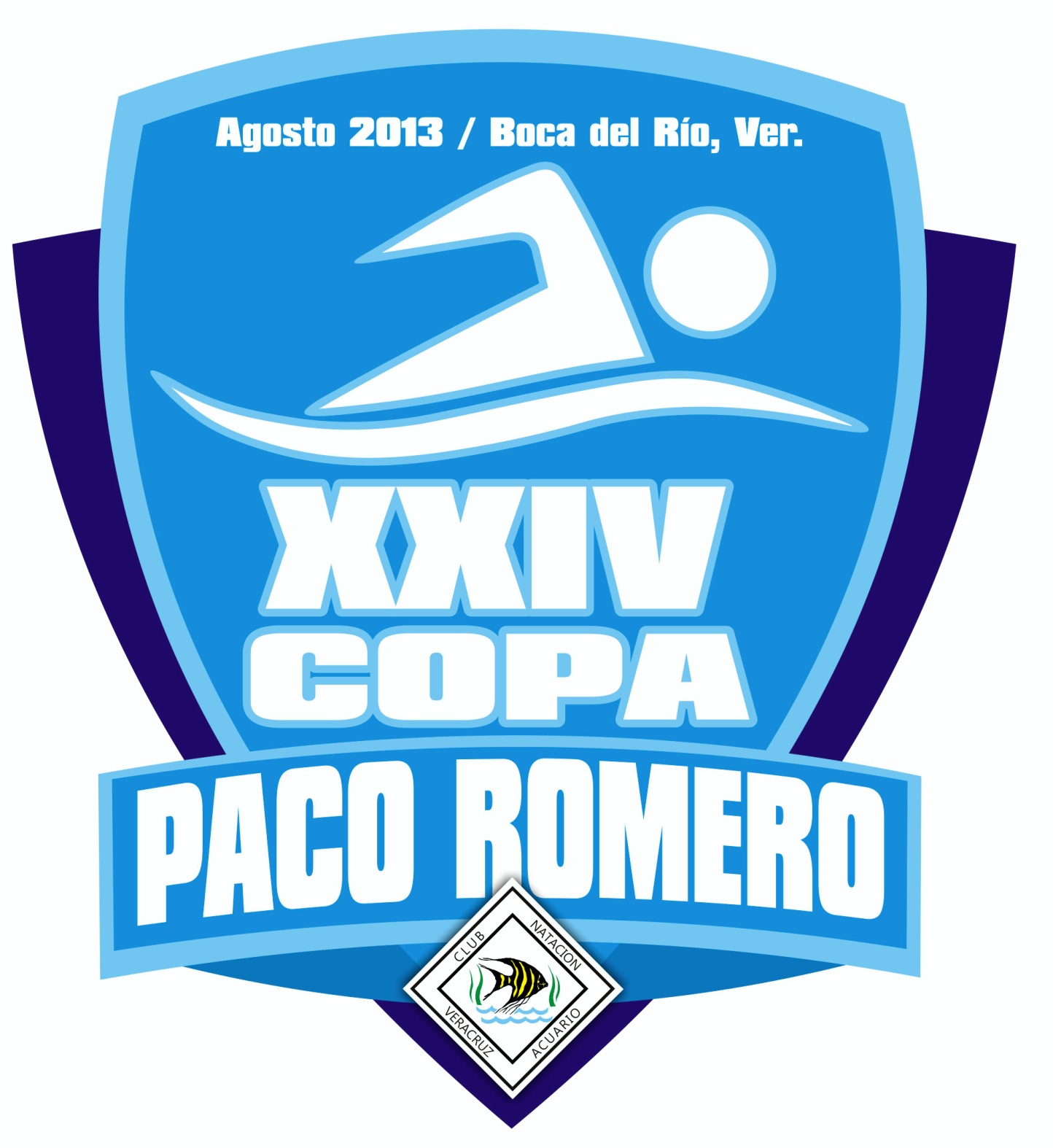 EL CLUB DE NATACION ACUARIO DE VERACRUZI N V I T AA las ESCUELAS DE NATACION – NO AFILIADOS  a participar en laXXIV  COPA PACO ROMEROla cual se realizará de acuerdo a las siguientesN O R M A SFECHA			2 y 3 agosto, 2013ALBERCA SEDE		Centro Deportivo Aquabel de Boca del Río, Ver.PARTICIPANTES		Solamente NADADORES NO AFILIADOS. No se admitirán nadadores que                                                hayan estado afiliados, aunque hayan dejado de competir.CATEGORIAS		Se determinan en el programa de cada torneoSe nadará en el programa 11 y mayores, pero las premiaciones se harán de acuerdo a las categorías 11-12, 13-14 y 15 -17 años.Los relevos serán mixtos y se integrarán por dos hombres y dos mujeres o por tres mujeres y un hombre. Solo se admite un relevo por Escuela por prueba.En relevos se permite subir UN nadador de la categoría inmediata inferior      RAMAS			Femenil y VaronilINSCRIPCIONES		Deberán hacerse por escrito. Anotar en la cédula la fecha de nacimiento de				cada nadador, el número de evento y tiempos realesNota: si no se registra la edad de nacimiento del nadador este se inscribirá con NT (sin tiempo) en el programa.  .				Nota: NO SE ADMITEN ALTAS NI BAJAS DURANTE EL EVENTOEnviar a: Profr. Rafael Belmonte Olivares	E-Mail para informes e inscripciones: 				acuario_aquabel@yahoo.com.mxPUNTUACION		En pruebas individuales: 7,5,4,3,2,1  del 1º. al 6º. lugar				Relevos puntuación doble. PREMIACION		Listones  a los ganadores de hit	Medallas del 1º. al 3er. lugar en pruebas individuales y relevos.Trofeos o  Placas a los Campeones y  Subcampeones Individuales de cada rama y categorías. En caso de empates en puntos se decidirá por medallas o por suma de tiempos.CUOTAS			$ 200.00 por nadador. Incluye pruebas individuales y relevos.Todo nadador que aparezca en el Programa deberá pagar su cuota aunque no compita.REGLAMENTO		Se aplicará la normatividad y reglamento técnico de la F.M.N.Solo los entrenadores inscritos en la Cédula tendrán la facultad de presentarse ante el Juez Arbitro y la Mesa de Control para aclaraciones.No se admiten Seleccionados  o CombinadosJUECES			Serán designados por el Club Organizador.TRANSITORIOS		Lo no previsto en la presente Convocatoria será resuelto por el C.O.Junio  del 2013Profr. Rafael Belmonte Olivares       		                                           Director del Club AcuarioXXIV  Copa  “PACO ROMERO”Sede: “Centro Deportivo Aquabel”   (Boca del Río, Ver))Cierre de Inscripciones:  30  de  Julio   *   Costo de participación: $ 200.00Premios: listones a ganadores de hit Medallas del 1º. al 3er. lugar en pruebas individuales y relevosTROFEOS o PLACAS   a los Campeones  Individuales  y   Subcampeones IndividualesTrofeos a los  3 primeros lugares por ESCUELAS SE OBSEQUIARÁN  PLAYERAS A LOS ENTRENADORES VISITANTESViernes  2  de Agosto del  2013Aflojes partir de las  15:00 hs.    * Inauguración: 16:15 hs.   * Competencia: 16:30 hs.Viernes  2  de Agosto del  2013Aflojes partir de las  15:00 hs.    * Inauguración: 16:15 hs.   * Competencia: 16:30 hs.Viernes  2  de Agosto del  2013Aflojes partir de las  15:00 hs.    * Inauguración: 16:15 hs.   * Competencia: 16:30 hs.Viernes  2  de Agosto del  2013Aflojes partir de las  15:00 hs.    * Inauguración: 16:15 hs.   * Competencia: 16:30 hs.No. Eve. FemenilPruebaCategoríaNo. Evento Varonil125 crawl5-6 años2325 crawl7-8  años4525 crawl9-10 años6750 crawl11 y Mayores8925 pecho 5-6 años101125 pecho7-8  años121325 pecho9-10 años141550 pecho11 y Mayores1617100 Combinado Individual7-8 años1819100 Combinado Individual9-10 años2021100 relevo libre mixto5-6 años22100 relevo libre mixto7- 8 años23100 relevo libre mixto9-10 años24200 relevo libre mixto11-12 años25200 relevo libre mixto13-14 años26200 relevo libre mixto15 – 17 añosSábado  3  de Agosto del 2013Aflojes partir de las 8:00 hs.     *    Competencia: 9:30 hs.Sábado  3  de Agosto del 2013Aflojes partir de las 8:00 hs.     *    Competencia: 9:30 hs.Sábado  3  de Agosto del 2013Aflojes partir de las 8:00 hs.     *    Competencia: 9:30 hs.Sábado  3  de Agosto del 2013Aflojes partir de las 8:00 hs.     *    Competencia: 9:30 hs.No. Eve. FemenilPruebaCategoríaNo. Evento Varonil27100 Combinado Individual11 y Mayores282925 dorso5-6 años303125 dorso7-8  años323325 dorso9-10 años343550 dorso11 y Mayores363750 libres5-6 años383925 mariposa7-8  años404125 mariposa 9-10 años424350 mariposa11 y Mayores4445100 relevo combinado mixto5-6 años46100 relevo combinado mixto7-8 años47100 relevo combinado mixto9-10 años48200 relevo combinado mixto11-12 años49200 relevo combinado mixto13-14 años50200 relevo combinado mixto15 -17 años